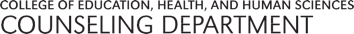 STUDENT HANDBOOKSTUDENT AFFAIRS IN HIGHER EDUCATIONCollege of Education 101 Roskens Hall(402) 554-2727http://www.unomaha.edu/college-of-education/counseling/index.phpTable of ContentsStudent Records	13Graduate Review Committee (UNO Counseling Department)	13Student Remediation/Dismissal	       13Student Remediation Process                                                                                    13-15Grievance Policy	16Grade Appeal Policy	16-17Discrimination/Harassment	18Professional & Academic Organizations	19Chi Sigma Iota	19American Counseling Association	19Nebraska Counseling Association (NCA)	19American Mental Health Counselors Association (AMHCA)	20National Association of Student Personnel Administrators (NASPA)	20AppendicesAppendix A: Student Affairs in Higher Education Curriculum	21Appendix B: Student Affairs in Higher Education Plan of Study	22Appendix C:  Understanding of Expectation	23-25Appendix D:  Background Check Procedure	26Scope of Student HandbookThe UNO Counseling Department Student Affairs in Higher Education student handbook outlines key departmental programs, policies, and procedure. Students should refer to the UNO Graduate Catalogue corresponding to the academic year they were admitted to the Department of Counseling as a degree seeking student for questions regarding curriculum requirements. Students can also refer to the UNO Counseling Department student handbook which may include more general information regarding the Clinical Mental Health Counseling program, School Counseling program, and Student Affairs in Higher Education program. Goals of Student HandbookInform students about relevant departmental program, policies, and procedures.Serve as a resource in conjunction with guidelines contained in the UNO Graduate Catalog and with regular consultation with the student's faculty advisor.Note: while the department’s student handbook is revised intermittently, students are reminded that their degree/graduation requirements remain the requirements published in the UNO Graduate Catalogue for the academic semester in which they were admitted as a degree seeking student. Students wishing to adapt or revise their degree to address revised curriculums must have the approval of their faculty advisor and department chair.University of Nebraska at Omaha PhilosophySince its founding in 1908, UNO has sought to provide the city of Omaha, the State of Nebraska, and other states in which graduates may eventually seek residence and employment with individuals of sound intellectual training and preparation for life. Its goal for students has been: "to earn a living and live a cultured life not as two processes, but as one".Mission StatementThe mission of the UNO Counseling Department is to provide high quality academic and clinical preparation leading to eligibility for licensure and certification as professional counselors. Through a rigorous, evidence-based curriculum designed to train critical thinkers and reflective practitioners, candidates are prepared to work with diverse clients across multiple professional settings and engage and remain active as advocates and future leaders within and for the counseling profession and those we serve.Vision StatementThe vision of the UNO Counseling Department is to prepare a diverse student population at the master’s degree level for professional service as school counselors, clinical mental health counselors, student affairs professionals, and advanced study. Graduates of the program are eligible for professional licensure and certification in the school and mental health areas and are well prepared to function professionally within their area(s) of concentration. As dedicated practitioners, reflective scholars, and responsible citizens, our graduates are prepared to fill the need for licensed/certified clinical mental health counselors, school counselors, and student affairs professionals across the Omaha metropolitan region, Nebraska, and the nation.ObjectivesStudents in the Student Affairs in Higher Education (SAHE) concentration will be prepared to work within a diverse range of college and university student affairs and administrative units.Students will demonstrate ethical and cultural competencies consistent with the documented expectations of the counseling discipline and professional area(s) of specialization.Students will demonstrate competence in evaluating and applying evidence-based research in their work with clients and/or students.Students will demonstrate mastery of core and specialization counseling curriculums through successful completion of a concentration specific comprehensive exam.Department ListservThe UNO Counseling Department maintains a listserv for distributing important department information. Listserv information may include-but is not limited to- comprehensive and national licensure exam testing dates (i.e., CPCE, NCE, Praxis II), “group experience” sessions, and employment & professional development opportunities. Students fully admitted to the department will be automatically placed on the listserv. Students who are not receiving listserv messages should immediately contact the department’s graduate assistants.WebpageThe UNO Counseling Department’s webpage provides critical information on department programs, policies, activities, the Community Counseling Clinic (CCC), and professional opportunities for students’ documents. Students are expected to utilize the website for, minimally, reviewing UNO, College of Education, and department policies as well as accessing critical documentation related to advising/degree planning and practicum/internship. The department website can be found here: http://www.unomaha.edu/college-of-education/counseling/index.phpGraduate Programs (Concentration Area)in Student Affairs in Higher Education (SAHE)Fully online, 39 credit45 credit thesis optionFall enrollment onlyStudent Affairs in Higher Education Curriculum & Plan of Study: Appendix CIs there a “Dual Concentration” option?Students may consider completing more than one concentration area after completing one full semester as a fully admitted student. If a second concentration area is added, the student will formally file their intention to complete a second concentration are through a Change in Plan of Study form or via a DegreeWorks petition. Students interested in adding a second concentration area should also carefully review the following:If a student graduates with their MS in Counseling, and then later decides to pursue coursework to fulfill an additional concentration/endorsement after the MS degree has been granted, the student cannot apply or be admitted back into the MS in Counseling in order to take classes for the additional concentration. Coursework to be completed for fulfillment of any additional concentrations after graduation can only be done through graduate non-degree status. Students can apply as graduate-non degree in order to enroll for classes, but will not be eligible for financial aid.While it is possible to receive master’s degrees in various disciplines, individuals cannot apply or be admitted into a program for which a degree has already been awarded (even if pursuing a different concentration). UNO is unable to confer a degree for the same program multiple times.Federal financial aid regulations prohibit a student from receiving aid if they are in a program that does not lead to a degree.In other words, if you graduate with a counseling degree and later return to complete a second concentration area, you are not able to apply back into the master’s degree in counseling and receive financial aid because you have already received a master’s degree in counseling.UNO cannot confer a degree for the same program multiple times, even if a different concentration is being sought.Additionally, students who are admitted under graduate non-degree or unclassified status are not eligible for financial aid.Students must complete ALL coursework in the second concentration area-with the exception of completed core curriculum course.Student’s current standing in one concentration area does not guarantee acceptance into additional concentration.The addition of a second concentration area can extend an expected graduation date by a minimum of 1.5 to 2 years. Adding a second concentration area following graduation would have a similar completion timeline.The formal process for requesting permission for a second concentration is as follows:Fully admitted students seeking to add a concentration will not be required to re-apply to UNO Graduate Studies or UNO Counseling Department, but must be in good standing with the UNO Graduate School and Counseling Department.Fully admitted students have a formal (face to face/Zoom) meeting with their faculty advisor to process their reasoning for adding a second concentration and review course/graduation requirements for the second concentration.Student receives approval from their faculty advisor to interview for formal acceptance into the second concentration.Student’s faculty advisor emails department chair confirming student has met with advisor and received permission to apply for second concentration area.Department chair will email graduate assistants requesting student be placed next admission interview schedule for admission into the second concentration area.AdvisingStudents are assigned an advisor from their stated concentration upon provisional/full admission to the department. This advisor will be noted in their formal acceptance letter from the department. The new student orientation meeting will be the students initial contact with their advisor, where they will address their plan of study and specific courses for their first semester of enrollment. Following this initial advising session, students are encouraged to work closely with their advisor* each semester prior to their registration period to ensure they can complete their plan of study in the most efficient and effective manner.Students are responsible for scheduling advising meetings with their advisors following the initial new student orientation advising session.VIA (Assessment Platform)VIA is used by the department for the purposes of assessment and, by extension, program/departmental improvement and development.All degree-seeking students are required to purchase an individual VIA account upon admission; non-degree students should contact department chair about need for a VIA account.VIA requires a one-time fee ($130) that provides students a 7-year license.VIA registration link: https://www.watermarkinsights.com/Canvas (Teaching/Learning Platform)Canvas is UNO’s learning management system (LMS) and is distinct from VIA. While Canvas may be used in all COUN courses, VIA may be used by faculty largely for assessment. Students should seek clarification from course instructors concerning how they use VIA and Canvas during the first class of each semester. There is no cost for Canvas.Clinical Experiences: InternshipThe SAHE concentration does not include a practicum semester, but there is a requirement for a two consecutive semester/300-hour internship. Please refer to the SAHE Internship Manual for detailed information and requirements. Key Elements:Timeline:	Students are strongly encouraged to secure a site well in advance of their internship semester. Please check with your advisor if you have any questions.Securing a Site:	While faculty will assist students in locating practicum and internshipsites, students shall secure their own internship sites. This includes, but is not limited to, contacting potential sites, setting up interviews, and completing any/all site and/or departmental mandated background checks/drug screens.Site Locations (general):	The department updates their practicum/internship resource guide eachsummer. Still, programmatic and personnel changes are inevitable, so the contact information may not be current.Site Locations (CMHC):	ALL sites must be approved by the SAHE clinical coordinator. If a siteis not on the current internship site list, the student shall provide the SAHE clinical coordinator (CC) with the contact information for the potential new site. The CC will contact the site manager/program manager and accept or decline the site. The SAHE internship site list is found on the department website.Documentation:	All required documentation and documentation timelines are included inthe Practicum and Internship manuals for each concentration area. See SAHE Internship Manual on department website.Affiliation Agreements:	An “Affiliation Agreement” (AA) between the department andinternship site is required for a student to be on site. SAHE students must contact the SAHE coordinator to ensure a valid AA is on record at all SAHE sites.Liability Insurance:	Valid professional liability insurance is required for the entirety ofinternship courses. Low-cost liability insurance is available through HPSO, or free with student membership to the American Counseling Association (ACA).Background check:	Some internship sites may require a drug screen or additional background check.Enrollment Procedure: COUN 8450: Student Affairs in Higher Education InternshipStudents in the SAHE concentration are required to complete a 2-semester minimum internship in an appropriate site within a higher education setting. This 6-credit experience will be completed in no less than two academic semesters, with no less than 300 clock hours (40% of which must entail direct student service).Students complete the SAHE Internship Application one semester prior to their intention of beginning internship and submit the form to SAHE program coordinator.Once an internship site is secured, the student’s site supervisor must complete the Internship Agreement form. The student shall collect this form from the site supervisor and submit directly to the SAHE program coordinator.It should be noted that the following requirements must be met for a site to be deemed appropriate for internship:One hour per week of face-to-face supervision with a supervisor holding a masters degree in SAHE or a closely related fieldPermission by site to video/audio record meetings with students for use in individual supervision and group supervision (COUN 8450).Formal evaluation by site supervisor at mid-semester and end of each semester of internship.Student Conduct & ActivitiesStudent ConductStudents are expected to abide by the UNO Student Code of Conduct, found on the UNO website at https://www.unomaha.edu/student-life/student-conduct-and-community-standards/_docs/STUDENT- CODE-OF-CONDUCT-2016.pdf. Further, students are expected to exhibit the personal and professional character expected of a professional counselor. This includes, but is not limited to, adherence to the current ethical standards of the counseling discipline broadly and the student’s specialization area (e.g., ACA; ASCA; NASPA).To that end, all degree seeking students, as well as non-degree seeking students completing a second concentration area, shall read and sign the department’s “Understanding of Expectations” document (Appendix F) at the outset of each enrolled semester. Students will turn this signed document in to the department’s administrative assistant who will keep a copy in their student file. In doing so, students attest to having read, understood, and are consenting to the policies, procedures, and expectations of UNO, the UNO Department of Counseling, and/or the Counseling profession while enrolled in the Department of Counseling.Attendance/ParticipationIndividual instructors have discretion to implement policies regarding class attendance and/or participation for their courses. All such policies will be communicated to students in writing through the course syllabus. However, the UNO Counseling faculty expects students to attend, be punctual to, be actively engaged in, and behave professionally/ethically in all classes regardless of format (classroom/hybrid/fully-online). With valid documentation from the UNO Accessibility Services Center, Instructors will work with Accessibility Services to ensure attendance/participation issues are appropriately accommodated.Academic IntegrityStudents are expected to be familiar with-and abide by-the UNO Academic Integrity Policy. The UNO Statement on academic integrity:The maintenance of academic honesty and integrity is a vital concern of the University community. Any student found responsible for violating the policy on academic integrity may be subject to both academic disciplinary actions. Violations of the policy on Academic Integrity include, but are not limited to, the following:CheatingPlagiarismAbuse of Academic Materials and/or EquipmentComplicity in Academic DishonestlyFalsifying Grade ReportsMisrepresentation to Avoid Academic WorkOriginalityOtherDetailed explanations of the 8 areas comprising Academic Integrity located at UNO: https://www.unomaha.edu/student-life/student-conduct-and-community-standards/policies/academic- integrity.php.Quality of WorkStudents in the UNO Department of Counseling must be aware of the “Quality of Work Standards of the UNO Office of Graduate Studies, along with additional satisfactory performance outlined in the UNO Department of Counseling, including all syllabi. Questions regarding these standards should be addressed with the student’s faculty advisor. The UNO Quality of Work elements are listed below, with detailed explanations available at:Grade point average: Students must maintain an overall GPA of "B" (3.0) in all graduate coursework taken as part of their degree.  Some departments/schools have higher grade requirements as noted in this catalog and DegreeWorks.  Grades of "C-" or below result in dismissal from Graduate Studies and may not be used on a graduate plan of study.  If a student re-registers for a course to improve their grade, they must work with the Office of the University Registrar to note this on their transcript. https://www.unomaha.edu/graduate-studies/current-students/quality-standards.php Quality of Work Standards:Automatic DismissalProbation or DismissalUnclassified and Non-Degree StudentsAdditional RequirementsMonitoringStudent ResponsibilitiesAutomatic Dismissal for a Grade of “U” (Unsatisfactory) or “Fail”The Plan of Study and Grades Which Result in Automatic DismissalStudents Dismissed from a Graduate Program Who then Reapply as Non-Degree StudentsPolicy on Petitioning for Reinstatement into a Graduate ProgramAppeal of Grades in Graduate-Level CoursesAppeal of General Academic Matters Related to Student ProgramsGraduate Student Academic Appeal PolicyPersonal CounselingThe department strongly encourages students to seek personal counseling as a means for personal and professional growth and development. Ethical standards preclude department faculty from providing personal counseling to degree seeking students (ACA, 2014; F.10.e), but faculty will readily provide students with a safe and confidential environment for processing personal and professional issues. When appropriate, faculty will assist students in connecting with appropriate counseling** or other services.**Free counseling services are available to students through the UNO Counseling Centerlocated in the Room 102 of the HPER Building (Phone: 402-554-2409).**Counseling students are not allowed to receive counseling services in the department’s Community Counseling Clinic.Background ChecksBackground Check Document: Appendix GBackground checks are required by the department on two distinct occasions. Additional background/drug screens may be mandated by internship sites. Students bear the financial responsibility for these background checks/drug screens. Instructions for the departmental background checks are found on the department webpage: https://www.unomaha.edu/college-of- education/counseling/_files/docs/coun-background-check-procedures.pdfBackground check required:Following provisional/full admission to the department and prior to the beginning of students first semester as a provisional/fully admitted student.When required by student’s internship site.Student Endorsement PolicyStudents interested in obtaining a faculty member’s recommendation or support letter for future employment or studies should consult directly (i.e., face-to-face) with the faculty member. While faculty members regularly seek to support students in securing employment or matriculating into post-graduate academic programs, faculty members are under no obligation to provide a recommendation or support letter to a student.Administrative Policies/ProceduresAdmission Policy & ProceduresThe UNO Counseling Department admits degree-seeking (i.e., “full admission”) students in the student affairs in higher education (SAHE) program only in the Fall semesters. Students may also be admitted with “provisional” status. Students admitted as “provisional” will be notified of this status in their initial admission letter from the department. This letter will outline the terms of provisional admittance and outline the process and timeline for fulfilling the provisional requirements. The letter also serves as a contract for full admission and the student’s continued candidacy in the department. Failure to satisfy the provisional requirements may result in dismissal from the program.Common reasons for “provisional” admission to the department include, but are not limited to:Student does not have the required number of behavior science prerequisite courses (9);Student’s undergraduate GPA has not met minimum UNO Grad Studies/departmental requirement;Low GRE/MAT scores;Deficient writing as assessed through GRE and/or Counseling Department admissions writing sampleRegistrationRegistration is completed online through MavLink prior to or during each semester. For access to MavLink, students must obtain their NU ID from the UNO Office of Records and Registration. If you have a registration hold due to a transcript or immunization, contact the UNO Office of Records and Registration at 402-554-2314.Course numbers, instructors, and dates/times of classes will be posted in MavLink several weeks prior to registration windows each semester. Students are strongly encouraged to enroll at the earliest opportunity their registration window (see Mavlink for times) opens in order to secure a preferred schedule rather than waiting for the general registration period. Please refer to the UNO Academic Calendar for more detailed registration timelines. If a course fills prior to your enrollment, contact the department chair. However, instructors and/or the department chair are not obligated to provide permits.Course SubstitutionsThe department will consider substituting up to 9 credits of completed graduate level coursework only from outside institutions. Students are expected to complete the remainder of their coursework within the UNO Counseling Department. The parameters and process for having a course considered for substitution is outlined below:ParametersNo substitution(s) for Internship course(s).Undergraduate courses are not accepted.The UNO Counseling Department reserves the right to grant or deny any substitution request.Substitution Request ProcedureSyllabus/i of course(s) sent to Department Chair for initial review.Department Chair will review and, if appropriate, send the syllabus for full review to instructor with primary teaching responsibility for the course.Primary course instructor will review syllabus based on following metrics:Requested course must be equivalent of 45 hours/15 weeks of graduate level course instruction.Requested course must have equivalent credit hours (3).Primary course instructor will notify department chair with email message to “accept/deny (Course XXXX] as substitution for [COUN XXXX]”. Department chair will provide final review and forward acceptance/denial to student.If approved, student should complete the Change in Program of Study form and provide to their faculty advisor’s signature. Advisor will provide to department chair for final approval and submission to Graduate Studies.If there is a question by instructor and/or department chair concerning a course’s suitability for substitution, the substitution request will be placed on the agenda for the next available department meeting. Full faculty approval is required for course to be accepted for substitution. Upon full faculty decision, department chair will notify student of acceptance or rejection of substitution request.Student RecordsThe UNO Department of Counseling maintains student records for a period of 10 years as required by law-and cannot guarantee student records will be held after this period. Therefore, students are strongly encouraged to maintain a copy of all documentation related to future employment/licensure/certification. Failure to maintain personal/duplicate records of completed internship hours could pose a barrier for future employment/licensure/certification.Additionally, students are required to notify the Counseling Department and UNO Office of Records and Registration of any change of name, address, phone number, or other important information.Graduate Review Committee (GRC)The Graduate Review Committee (GRC) is an UNO Department of Counseling committee consisting of a minimum of three core Counseling Department faculty members and the committee chair. The GRC may address and render decisions related to departmental policy and procedure as well as student grievances (i.e., departmental/course policy, student conduct, grade appeal).Student Remediation & DismissalThe department follows the UNO Graduate Studies policy regarding placing a student on probation or dismissal from the department. Students who are attending classes also remain subject to remediation or dismissal if the department’s Graduate Review Committee (GRC) recommends such action based on review of the student’s documented previous performance and conduct. Student Remediation ProcessThe faculty reviews student progress on a regular basis and attends carefully to assist students in need. In alignment with the ACA Code of Ethics and CACREP accreditation standards, the faculty developed the following student evaluation and remediation procedures. These guidelines are designed to help faculty consider academic abilities, clinical skills, and professional dispositions when evaluating student progress. We use professional dispositions to identify strengths and concerns. The dispositions include behaviors such as your openness to feedback from faculty and peers; your self-awareness of your values and beliefs; your commitment to professional identity, advocacy, and collaboration; your personal wellness; and your professionalism in all aspects of the program. We expect students to strive for excellence in each of these areas as an indicator of their ability to embody these as professional counselors when they graduate from our program. We believe that early, consistent, and strength-based attention to student development is essential for your success as a counselor. In addition, CACREP requires that we regularly review and document student academic performance, clinical skills, and professional dispositions. At times, the faculty will identify concerns related to academic performance, clinical skills, and/or dispositions that require additional attention in order to ensure success in the program and as a professional counselor. This identification may take place as part of regularly-scheduled faculty meetings or may begin with an individual instructor or advisor’s observation. When the faculty is aware of concerns that may impact student success, we will take the following steps to support student progress in the program.  Meeting with Instructor and/or Advisor:  As a first step to supporting student progress, an instructor and/or advisor may request a meeting with a student. During this meeting, faculty member(s) will share observations or specific examples of difficulties noted in class, during field experience, or during student review meetings. The faculty member(s) will work with you to explore this area of difficulty, and will discuss expectations and procedures for change. Following the meeting, the faculty member(s) will send you an email summarizing your conversation, salient points made during the meeting, and action steps to which you’ve agreed. The faculty member(s) will ask you to reply to the email within 3 days with your feedback and confirmation of understanding. Following this process, the faculty member(s) will provide a brief report and plan for moving forward during a regularly-scheduled faculty meeting. If a resolution is not met during this meeting, the concern will be escalated to step 2. Meeting with the Department Chair: If a resolution is not reached in this meeting, the faculty member will inform the department chair. The department chair will submit a written request via UNO email to meet with the student to evaluate the situation and provide a recommendation for resolution. The department chair may ask that the student and faculty member/advisor submit any pertinent documentation prior to this meeting. If possible, the student’s advisor may be present in this meeting. Following the meeting, the department chair will send you an email summarizing your conversation, salient points made during the meeting, and action steps to which you’ve agreed. The department chair will ask you to reply to the email within 3 days with your feedback and confirmation of understanding. Following this process, the department chair will provide a brief report and plan for moving forward during a regularly-scheduled faculty meeting. Student Remediation Plan (SRP): If the concern is on-going or is critical (e.g., was already addressed via advisor or instructor meeting, may impact ability to move forward in field experience, constitutes an ethical violation, includes client safety), the department chair and/or advisor may recommend that the issue go to the Graduate Review Committee (GRC). If a concern is brought to the GRC the student will be contacted via email by the chair of the GRC and provided a brief overview of the concern. The student will be asked if they have any additional information they would like to be considered. Prior to this meeting, the GRC and committee members review the student concern and reach out to the student to provide an opportunity for a student to respond to the concerns. The GRC chair will collaborate with the student to explore the concerns identified and the student’s opinion of the steps for resolution.The GRC will meet within 14 days of the concern being brought to the GRC chair. During the meeting the faculty will review the concerns, any additional information provided by the student, and all information collected from the GRC chair in their correspondence with the student.  The purpose of this committee meeting will be to explore the concern and develop a formal Student Remediation Plan (SRP). Following the meeting, the GRC chair will draft a SRP which will serve as a contract clearly stating areas that need to be improved upon, methods and time frame needed for improvement, who the faculty member will be that collaborates with the student to ensure the areas of concern have been addressed, and next steps should the student be unable or unwilling to adhere to the SRP. Within seven (7) days after receiving the GRC’s written decision, the student will notify the GRC chair via UNO email with their decision to accept or decline the GRC’s decision/recommendations for the SRP. Student Remediation Plan: The SRP will include specific details regarding follow-up tasks or responsibilities. Students and faculty members can continue to work together to update, amend, or discontinue plans as needed; students will also receive and have opportunity to sign SRP updates, and SRP updates will also be kept in the student’s file. Throughout the process, the faculty will work to ensure SRPs are developed in a positive, proactive manner and using strategies consistent with ACA Code of Ethics and best practices related to student review and remediation. Insufficient Progress, Withdrawal, Advising:  In most cases, the steps identified in the SRP are sufficient for supporting growth in the academic, clinical, and/or disposition areas of concern. However, if the student does not make progress as specified in the SRP or new concerns emerge, the faculty will explore the degree to which the student will be able to meet academic, clinical skills, and professional dispositions required by the program. If the faculty believes the student will be able to meet program expectations, the faculty may continue or enhance the SRP. If the faculty believes the student to be unable or unwilling to meet program requirements, the faculty may vote to recommend withdrawal or dismissal from the program. Recommendations for withdrawal or dismissal are forwarded to the Department Chair. Consistent with ethical standards, program faculty will support the student by providing referrals for academic and career advising.Student Grievance PolicyStudents who wish to submit a grievance specific to an issue within the UNO Department of Counseling shall first discuss and document the matter with the specific instructor or individual(s)/clinical site with whom the problem is occurring.If a resolution is not reached between the student and the individual(s), the student shall meet in- person with their assigned departmental faculty advisor to discuss other options for resolution. Prior to this meeting, the student must submit written documentation to the advisor, via UNO email, with the following information:Name, address, phone number(s), and student identification number of the student with the grievance;Name of individual(s)/site with whom the student is having a problem;Concise description of the specific grievance(s);Description & timeline of previous attempts to seek a resolution to the problem;Statement verifying the student has followed step (a) of this process without a resolution.If a resolution is not reached**, the student shall submit a written request via UNO email to meet with the Department Chair to discuss other options for resolving the grievance. The request must include a statement verifying that steps 1 and 2 have been followed without a resolution.**Assumes student has attempted to resolve the grievance(s) using a strategy or strategies identified and agree to with their faculty advisor.Grade Appeal PolicyStudents who wish to appeal a grade they believe was capriciously or arbitrarily given shall first discuss the matter with the instructor within 30 days of the final course grade posting.If a resolution is not reached between the student and instructor, the student may submit a written request to meet with the Counseling Department Chair in order to identify other options for resolving the appeal. The appeal must be submitted via UNO email to the Department Chair no later than 7 days following the instructor meeting and shall include the following information:Name, address, phone number(s), and student identification number of student submitting the appeal;Name of course and instructor associated with the grade appeal;Concise reasoning for the grade appeal;The nature of the relief being sought (i.e., grade change)A statement indicating that steps a & b were followed, resulting in no resolution.Documentation supporting the grade appeal (specific assignments, course syllabus, instructor/student communications, ASC documentation).If a resolution is not reached between the student and the Department Chair, the student may submit a written appeal to have their grade appeal heard by the department’s Graduate Review Committee (GRC). To do so, a written request must be submitted to the chair of the GRC via UNO email no later than six (6) weeks after the final grade posting and shall contain the following informationName, address, phone number(s), and student identification number of student submitting the appeal;Name of course and instructor associated with the grade appeal;Concise reasoning for the grade appeal;The nature of the relief being sought (i.e., grade change)A statement indicating that steps 1 & 2 were followed, resulting in no resolution.Written documentation of action(s) taken in steps 1 and 2 to resolve the grade disagreement, including but not limited to all written correspondence between student, instructor, and/or department chair.Documentation supporting the grade appeal (specific assignments, course syllabus, instructor/student communications, ASC documentation).Upon receipt of the student’s written grade appeal request to the chair of the GRC, the GRC chair will notify the department chair and full GRC committee of the student’s request. The GRC chair will also provide GRC committee members with the student’s written documentation per step 3.The GRC will meet to discuss the student’s appeal within fifteen (15) working days of their formal notification from the GRC chair. The GRC committee will review all documents related to the grade appeal. The committee may also seek additional written documentation or verbal, in- person testimony from the student, instructor, or department chair.Following review of all documentation and/or verbal testimony, the GRC chair will render a written decision on the grade appeal to the Department Chair. The Department Chair will meet with the GRC committee within 5 working days after receiving the committee’s decision.Within seven (7) days after the meeting between the GRC and Department Chair, the GRC chair will provide the committee’s final decision and possible additional steps in the grievance process- to the following individuals:StudentInstructorDepartment ChairDean of Graduate Studies and ResearchWithin seven (7) days after receiving the GRC’s written decision, the student will notify the GRC chair via UNO email with their decision to accept or decline the GRC’s decision/recommendations.Discrimination and Sexual Harassment“UNO and the Department of Counseling do not discriminate based on race, color, ethnicity, nation of origin, sex, pregnancy, sexual orientation, gender identity, religion, disability age, genetic information, veteran status, marital status, and/or political affiliation in its program, activities, or employment”.Inquiries surrounding accessibility, discrimination/harassment, and or Title IX should be directed to:Accessibility Services CenterJen Papproth, M.S.Director, Accessibility Services Center (ASC)H & K 104 (same building as Counseling & Psychological Services) unoaccessibility@unomaha.edu402.554.2872 (Phone)402.554.6015 (Fax)Discrimination issues/Title IXSarah Weil Assistant to the Chancellor for Equity, Access & Diversity and Title IX Coordinator 207 Eppley Administration Building402.554.2120sweil@unomaha.eduequity@unomaha.eduProfessional & Academic OrganizationsStudents are encouraged to join counseling-related organizations as a means of enhancing their professional growth. The following organizations are suggestions:Chi Sigma Iota (CSI: https://www.csi-net.org/)CSI is an international honor society that values academic and professional excellence in counseling, including promotion of a strong professional identity as professional counselors, counselor educators, and counseling students who contribute to the realization of a healthy society by fostering wellness and human dignity. UNO’s chapter is Upsilon Nu Omicron and Dr. Elizabeth Tolliver and Dr. Charmayne Adams serves as faculty advisors.CSI’s mission is to promote scholarship, research, professionalism, leadership, advocacy, and excellence in counseling, and to recognize high attainment in the pursuit of academic and clinical excellence in the profession of counseling. Students are eligible to apply for membership in CSI/UNO upon the satisfactory completion (3.5 or higher GPA) of nine or more credit hours in their coursework in the Department of Counseling.American Counseling Association (ACA: https://www.counseling.org/ )The mission of the American Counseling Association (ACA) is to enhance the quality of life in society by promoting the development of professional counselors, advancing the counseling profession, and using the profession and practice of counseling to promote respect for human dignity and diversity.ACA is the world's largest association exclusively representing the community of counselors in various practice settings. ACA provides you with professional development, continuing education opportunities, advocacy services, credibility, and networking opportunities. ACA helps counseling professionals like you develop your skills and expand your knowledge base.As the world's largest association representing professional counselors in various practice settings, the American Counseling Association stands ready to serve nearly 55,000 members with the resources they need to make a difference. From webinars, publications, and journals to Conference education sessions and legislative action alerts, ACA is where counseling professionals turn for powerful, credible content and support. Whether you are a seasoned professional or starting your career, the resources and services provided through your membership will:Expand your knowledge and enhance your skillsGrow your networkDemonstrate your commitment to the counseling profession and those you serveHelp you save on products and services with exclusive discountsStudents, retirees, and recent graduates can receive discounted membershipsNebraska Counseling Association (NCA: https://www.necounseling.org/ )The Nebraska Counseling Association is an organization of counseling and human development professionals who work in educational, health care, residential, private practice, community agency, government, and business and industry settings. The mission of the Nebraska Counseling Association is to enhance human development throughout the life span and to promote the counseling and human development profession.American Mental Health Counselors Association (AMHCA: http://www.amhca.org/home )The American Mental Health Counselors Association (AMHCA) is a growing community of more than 7,000 clinical mental health counselors. Together, we make a critical impact on the lives of Americans. AMHCA succeeds in giving a voice to our profession nationwide and in helping to serve you and your colleagues in your state.National Association of Student Personnel Administrators (NASPA: https://www.naspa.org/)NASPA is the leading association for the advancement, health, and sustainability of the student affairs profession. NASPA serves a full range of professionals who provide programs, experiences, and services that cultivate student learning and success in concert with the mission of colleges and universities.Established in 1918 and founded in 1919, NASPA is comprised of 13,000 members in all 50 states, 25 countries, and 8 U.S. Territories. Through high-quality professional development, strong policy advocacy, and substantive research to inform practice, NASPA meets the diverse needs and invests in realizing the potential of all its members under the guiding principles of integrity, innovation, inclusion, and inquiry.NASPA members serve a variety of functions and roles, including the vice president and dean for student life, as well as professionals working within housing and residence life, student unions, student activities, counseling, career development, orientation, enrollment management, racial and ethnic minority support services, and retention and assessment.Appendix AAppendix BPlan of StudyStudent Affairs in Higher Education (SAHE)FALL ADMISSION (only)Appendix CUNO Department of CounselingUnderstanding of ExpectationsThe UNO Department of Counseling is charged with the task of preparing individuals to become professional counselors and student affairs professionals who work in a variety of settings and assume leadership and advocates in their profession. In order to fulfill these responsibilities, counseling department faculty continuously evaluate students based on their academic abilities, clinical skills, interpersonal behavior, and professional conduct. Successful completion of one of the department’s graduate programs, as well as faculty endorsement for licensure and other professional pursuits, depend on these factors.In order to ensure proper training and client care, a counselor-in-training must be able to demonstrate professional character, the ability to communicate well and convey warmth, genuineness, and respect, and empathy in interactions with others, including clients, classmates, staff, and faculty. Counseling students are expected to be able to demonstrate the ability to accept and integrate feedback, be aware of their impact on others, accept personal responsibility for their actions, express emotions appropriately, resolve conflicts, and demonstrate professional judgement in decision-making.It is the aim of the UNO Department of Counseling to foster ethical and professional behavior in our students in preparation for a career as clinical mental health counselors, professional school counselors, and student affairs/higher education professionals through an environment conducive to positive learning and teaching. Students are expected to be familiar and comply environment conductive to positive learning and teaching. Students are expected to be familiar and comply with the UNO Student Code of Conduct, expectations surrounding Academic Integrity, and the policies and standards published in the most recent edition of the UNO Graduate Catalogue, the American Counseling Association, American School Counseling Association, and NASPA(?), and the UNO Department of Counseling’s Student Handbook. Student progress in the program may be interrupted for failure to comply with professional ethical standards, or when intrapersonal, interpersonal or professional behavior interferes with education and training requirements for self or others. Therefore, it is critical to become familiar with the policies and procedures of UNO, UNO Graduate Studies, the UNO Department of Counseling, the counseling profession, and your chosen concentration area in order to create and maintain an environment that facilitates student learning and growth.Failure to perform in a reliable, competent, and ethical manner, or exhibiting conduct that results in being terminated by a field site for practicums or internship will necessitate a review by the faculty and possible remediation, suspension or dismissal of the student from the UNO Department of Counseling.Code of Community StandardsUNO is an educational environment dedicated to fostering intellectual achievement, personal development, and social responsibility. For students to learn to live and work successfully with others, they must respect for and be responsible to others members of the community, including other students, members of the faculty and staff, and residents of the Omaha community. By establishing a code of standards, the counseling department seeks to ensure a fair and just community by promoting student responsibility, accountability, and ethical decision making to facilitate individual awareness and assist students in actively engaging as responsible members of their various communities.Academic IntegrityAcademic integrity is central to our mission to educate students for responsible citizenship and ethical leadership. UNO and the UNO Department of Counseling expect all students to adhere to the UNO Academic Integrity code as an essential component for building an academic community committed to excellence and scholarship. To that end, students, faculty, staff, and administration share the responsibility for building and sustaining this community. Thus, each student must become familiar with UNO’s rules for academic integrity-and the Counseling Department requires that students be able and willing to accept and follow UNO’s parameters on academic integrity, both as a matter of personal integrity and as a commitment to the values to which the UNO and professional counseling and higher education communities commit. It is the responsibility of instructors to set clear guidelines for authorized and unauthorized aid in their courses. It is the responsibility of students to honor those guidelines and to obtain additional clarification if and when questions arise about possible violations of UNO’s academic integrity standards. Any student found to be engaging in any type of academically dishonest behavior will be sanctioned by the UNO Counseling Department and by any other appropriate academic and/or administrative units as defined in the UNO and NE Regents bylaws regarding academic dishonesty, to include dismissal from the UNO Counseling Department and UNO.The Honor PledgeI understand and accept that membership in the student body UNO and the UNO Department of Counseling requires a commitment to act with honor and civility in all classroom, learning, community, and professional settings. This philosophy is consistent with the Code of Ethics of the American Counseling Association as well as other widely accepted expectations of the profession. Thus, I will uphold the values of honor-honesty, trust, respect, fairness, and responsibility throughout their tenure in the UNO Counseling Department and as a member of the UNO community. My signature on this pledge is a binding commitment that I will abide by this pledge for the entirety of my tenure at UNO and within the Department of Counseling. In doing so, I will abstain from any lying, cheating, or plagiarism in my academic endeavors and behave responsibly, respectfully and honorably in my social life and in relationships with others. As evidence, I will add the following statement to all assignments or exams I complete in my program of study.“On my honor, I have not given, nor received, nor witnessed any unauthorized assistance on this work”.Additionally, I will engage in a manner that facilitates a positive learning environment for other students as well as myself and instructor. I recognize that disruptive behavior such as arriving late, learning early, arriving under the influences of substances, side-discussions in class, talking over or interrupting other students, and actions that inhibit or disparage the contributions of others are not acceptable. I further accept that the inappropriate use of technology in the classroom will not be tolerated, nor will aggressive/volatile behaviors that lead to a negative learning or working environment. If such behaviors occur, I accept that faculty are permitted to and will be supported in asking students to leave the class and/or withdraw from the course. As a result, I accept that my final course grade may be negatively impacted by if I am deemed by my professor or department to have negatively influenced the learning environment of others. I understand and accept that the faculty has the right to address inappropriate, unprofessional, and uncivil behaviors directly with me or other students in a timely manner.Civility in the Classroom and All Learning SettingsCivility is expected in all interactions and learning settings connected to the Graduate Studies in Counseling program. Civility in the classroom, during off-campus assignments, small group work, and in field sites settings reflects a student’s ability to maintain the professional behavior expected of practicing counseling professional. Student incivility interferes with student learning and the teaching environment.Acknowledgement of Graduate Studies in Counseling and Course Policies and ProceduresStudents are asked to affirm the following statement with their signature:I have received a copy of and/or received a link where I can access the following documents:UNO Department of Counseling Student HandbookUNO Graduate Studies CatalogAmerican Counseling Association Code of Ethics and/or American School Counseling Association Code of EthicsUNO Student Code of ConductI verify that I have read each of the documents named above, including the referenced documents, and understand and agree to abide by the expectations, policies, and procedures of UNO Graduate Studies, the UNO Department of Counseling, St, and the ethical standards of the counseling and/or Student Affairs professions, including those in my concentration area.I agree to participate in the ongoing self-evaluation process as described therein.I understand that I am responsible for following my planned program of study and if I do not, there may be a delay in completing the program.I confirm that I have taken responsibility for asking the faculty and questions I may have in order to fully clarify my understanding of these expectations.I further understand that my failure to fulfill the expectations of any course or other obligation (i.e., comprehensive exam) of the UNO Graduate Studies, the UNO Department of Counseling Department, and/or my concentration area may necessitate a review by the Counseling Department and may result in the implementation of a remediation plan, suspension, or dismissal from the UNO Department of Counseling.Student Name (Print)	Student Signature	DatePlease print this document, sign/date this statement, and submit to the department’s administrative associate (Barb Newell) at the department’s new student orientation meeting. Students in fully online courses should submit their completed document to the department’s administrative secretary at bjnewell@unomaha.edu.Appendix DBackground Check Procedures**To be completed prior to first semester as degree seeking student.Background checks are completed through OneSource. Please follow the appropriate procedures below. Note: Payment to OneSource is required when prompted during the application process.To be completed by all students regardless of intended specialization upon acceptance into the UNO Counseling Department:Go to the OneSource link at http://www.onesourcebackground.com and following this procedure:Go to Tools>>> student>>>University of Nebraska at OmahaGo to the Counseling Department-Clinical Mental Health Counseling link>>>complete Release Form (in red box). When completed, print/sign/date and turn in to Barb Newell in the Counseling Department. The document will then be signed by the UNO Counseling Department Chair (i.e., “Agency Check”) and submitted to Onesource. Onesource will then submit the document to the NE DHHS along with the background check document (“IV”).Be sure to note the items below when completing the document.Be sure to have the document completed in its entirety as the State of NE will not process it unless it is complete per their requirements.Check both the Adult Protective Services Central Registry and Child Protective Services Central Register boxes.Click “no” on the adoption question.On the section that asks you for “names and birth dates of your children and children who have lived with you,” you need to list allchildren.  This includes siblings, foster children, etc.Notary is not required.Click on Counseling Department-Clinical Mental Health Counseling>>>complete and submit Background Check-Clinical Mental Health Counseling (in red box)Student Affairs in Higher Education Masters of Science (39credits)Department of Counseling University of Nebraska at OmahaStudent Affairs in Higher Education Masters of Science (39credits)Department of Counseling University of Nebraska at OmahaStudent Affairs in Higher Education Masters of Science (39credits)Department of Counseling University of Nebraska at OmahaYEAR ONESemesterCreditCOUN 8006: Student Development TheoriesFall Y13COUN 8030: Counseling PracticesFall Y13COUN 8850: The College Student ExperienceSpring Y13COUN 8930: History of Higher Education and Student AffairsSpring Y13COUN 8150: The Student, Personnel Work in Higher EducationSummer Y13COUN 8940: Diversity and Wellness Issues in Higher EducationSummer Y13Year One18YEAR TWOYEAR TWOYEAR TWOCOUN 8950: Organization, Administration, & Leadership in Higher EducationFall Y23TED 8010: Introduction to Research OrEDL 8010: Introductory Research MethodsFall Y23COUN 8450: Internship in Student Affairs in Higher Education**Fall Y2(1-2)COUN 8980: Digital Learning: Policy, Programming, & SystemsSpring Y23COUN 8810: Law and Ethics in Higher Education and Student AffairsSpring Y23COUN 8450: Internship in Student Affairs in Higher Education**Spring Y2(1-2)COUN 8820: Crisis and Emergency Management in Higher EducationSummer Y23COUN 8830: Current Issues in Higher Education & Student AffairsSummer Y23COUN 8450: Internship in Student Affairs in Higher Education**Summer Y2(1-2)Year Two21INTERNSHIP/FIELD EXPERIENCEINTERNSHIP/FIELD EXPERIENCEINTERNSHIP/FIELD EXPERIENCECOUN 8450: Internship in Student Affairs in Higher Education**Parameters:COUN 8450 may be taken for 1-2 credits beginning Fall Y2 with SAHE coordinator permission.COUN 8450 must be taken for minimum of 1 credit hour during Spring & Summer Y2.Completion M.S. in SAHE requires 3 credit hours of COUN 8450 totaling 300 hours.COUN 8450: Internship in Student Affairs in Higher Education**Parameters:COUN 8450 may be taken for 1-2 credits beginning Fall Y2 with SAHE coordinator permission.COUN 8450 must be taken for minimum of 1 credit hour during Spring & Summer Y2.Completion M.S. in SAHE requires 3 credit hours of COUN 8450 totaling 300 hours.COUN 8450: Internship in Student Affairs in Higher Education**Parameters:COUN 8450 may be taken for 1-2 credits beginning Fall Y2 with SAHE coordinator permission.COUN 8450 must be taken for minimum of 1 credit hour during Spring & Summer Y2.Completion M.S. in SAHE requires 3 credit hours of COUN 8450 totaling 300 hours.Comprehensive Exam in Student Affairs & Higher EducationGiven 3rd week of Summer Y2Comprehensive Exam passing score required for graduationComprehensive Exam in Student Affairs & Higher EducationGiven 3rd week of Summer Y2Comprehensive Exam passing score required for graduationComprehensive Exam in Student Affairs & Higher EducationGiven 3rd week of Summer Y2Comprehensive Exam passing score required for graduationAdmission Date:  Fall: 		Degree: M.S.  	   M.S. w/Thesis  		ADVISOR:Admission Date:  Fall: 		Degree: M.S.  	   M.S. w/Thesis  		ADVISOR:Admission Date:  Fall: 		Degree: M.S.  	   M.S. w/Thesis  		ADVISOR:Admission Date:  Fall: 		Degree: M.S.  	   M.S. w/Thesis  		ADVISOR:Admission Date:  Fall: 		Degree: M.S.  	   M.S. w/Thesis  		ADVISOR:Admission Date:  Fall: 		Degree: M.S.  	   M.S. w/Thesis  		ADVISOR:Admission Date:  Fall: 		Degree: M.S.  	   M.S. w/Thesis  		ADVISOR:Admission Date:  Fall: 		Degree: M.S.  	   M.S. w/Thesis  		ADVISOR:Y E A R1Fall, Year 1CRSpring, Year 1CRSummer, Year 1CRTotalCOUN 8030Counseling Practices3COUN 8850The College Student Experience3COUN 8150Intro to Student Personnel Admin.3COUN 8006Student Development Theories3COUN 8930History of Higher Ed & Student Affairs3COUN 8940Diversity & Wellness in Higher Education3Total Credits6Total Credits6Total Credits6Y E A R 2Fall, Year 2CRSpring, Year 2CRSummer, Year 2CRCOUN 8950Organization, Administration, & Leadership in Higher Education3COUN 8980Digital Learning: Policy, Programming, & Systems3COUN 8820Crisis & Emergency Management in HE3EDL 8010: Introductory Research MethodsOr TED 8010: Intro to Research3COUN 8810Law & Ethics in HE & Student Affairs3COUN 8830Current Issues in Higher Education3**COUN 8450Internship in Student Affairs & Higher Education1-2**COUN 8450Internship In Student Affairs & Higher Education1-2**COUN 8450Internship In Student Affairs & Higher Education1-2Total Credits6-8Total Credits6-8Total Credits5-639